FACULTATEA DE FARMACIE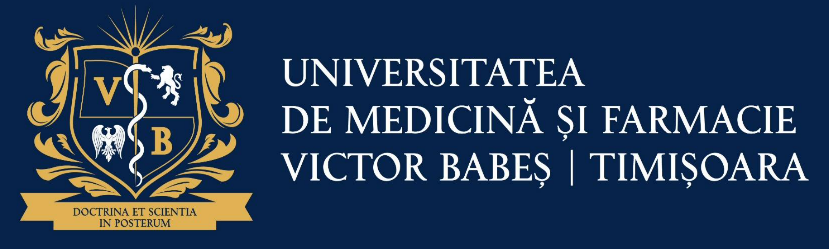 Adresa:P-ţa Eftimie Murgu nr. 2, Timişoara,cod 300041, RomâniaTel: (40)256494604; Fax: (40)256494604E-mail: decanat.farma@umft.ro; www.umft.roFACULTATEA DE FARMACIEDOMENIUL: SĂNĂTATEPROGRMUL DE STUDII: FARMACIEFORMA DE ÎNVĂȚĂMÂNT: CU FRECVENȚĂDURATA STUDIILOR: 5 ANI / 300 CREDITEREZULTATELE PROBEI SCRISEEXAMEN DE LICENŢĂSESIUNEA SEPTEMBRIE 202014 Septembrie 2020PREŞEDINTE COMISIE LICENȚĂ,Conf.univ.dr. Cristina-Maria Trandafirescu	SECRETAR COMISIE,Asist.univ.dr. Ioana-Viorica OlariuNr.Crt.NUMELE ȘI PRENUMELENumăr  matricolNOTA (în cifre și în litere)122599,93 230657,70 330669,87 430149,96 530159,70 629499,85 730169,64 8301710,00 929506,81 1029519,91 1129529,96 1229539,78 1327639,91 1429559,23 1529569,411629579,781730679,971829589,911929599,982029609,552130699,802230199,942329629,712429639,852530209,972630219,962730229,592830239,462930259,903029649,663130279,603230288,823329659,963430309,883529669,403629679,973729689,793829699,843929709,914029719,884129729,824228369,744328359,754430329,664530709,624630719,354730339,934830349,8549303510,005030369,755129739,485230729,865330379,305429749,805530389,085629759,915729769,425830399,585929789,806029799,216129809,726228909,906329829,806429819,916529839,786630409,556729849,986830419,776930429,677029859,9471298610,007229879,847330439,587430449,937526289,597629889,967729899,807830739,987929909,868030459,788129919,378230469,468330479,758430489,048528579,658630749,848730499,198829929,988930759,879029939,819129948,939229959,949330509,989430768,7395305110,009630529,899729969,729830539,749928699,9410030549,6510129979,72102305510,0010329989,7810430009,40105305610,0010630019,8410730579,42108300310,0010926529,5511030049,8411130599,9811230609,9111330059,93114300610,0011528129,5411630079,6011730617,6211830629,2011930089,50120300910,0012130109,87122301210,0012330639,63124306410,0012530139,4012628138,83